Dilution Tutorial 2  Q1 : Describe how to prepare  a 400 ml ,1:8 dilution  of a disinfectant solution from a stock solution provided using water as your diluent.  Q2:  You are provided with 3ml  of a 100 mg/ml  stock solution of ampicillin and requested to prepare dilute  it a final concentration of  25mg/ml and final volume of 200µl. Calculate the volume of stock solution needed? describe the preparation process .Q3:  An100.0 mL of 2.500 M KBr solution is on hand. You need 0.5500 M. What is the final volume of solution which results?Q4: Fom the following serial dilution answer the following  (stock solution is 0.4M );The dilution factor ?Calulate the concentration of tube 4 and 7 in the serial dilution .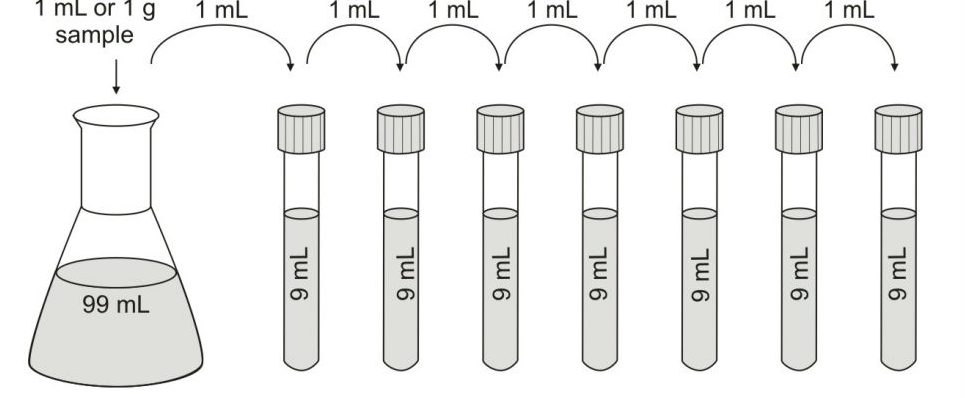 